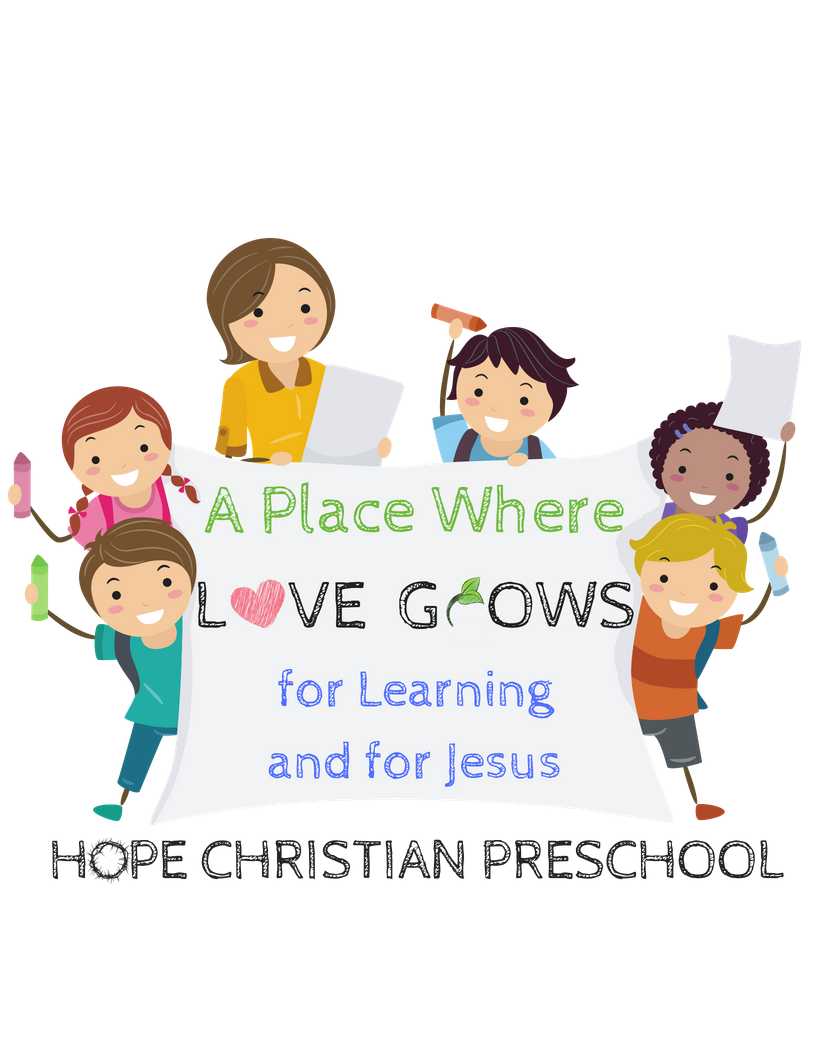 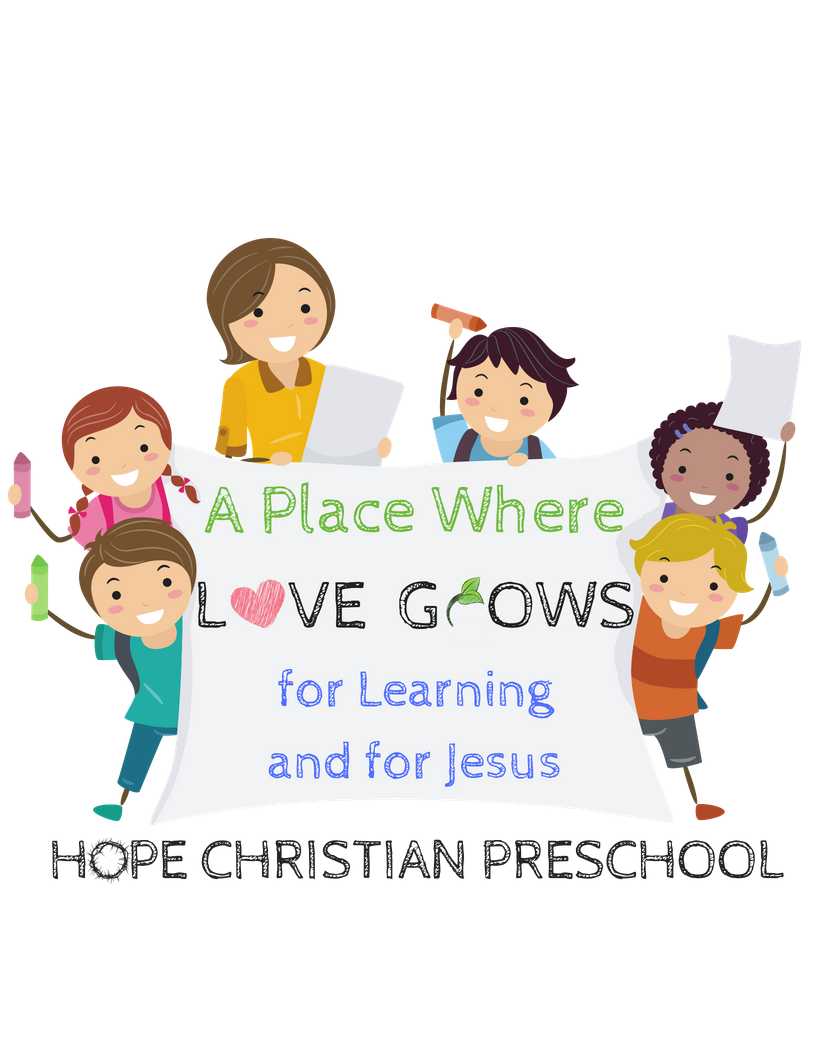 Hope Christian Preschool  2020-2021 Registration Form  $60 Registration Fee (non-refundable) ______________ Early Childhood (must be 3 to enroll and potty trained)______________ Pre-K (must be 4 to enroll and will enroll in kindergarten the next year)Child’s Name________________________________________________________________Male/Female_________________________   Date of Birth _________________________CLASS CHOICESPlease check the class and time that you prefer. Please note that class times and availability are dependent upon enrollment. Price includes child t-shirt, bag, activities, snack and supplies. $10 discount per month for multiple children. HALF DAY PROGRAMS	8:30a.m.-11:30a.m.    FULL DAY PROGRAMS	8:30a.m.-2:00p.m.      RISE AND SHINE   7:00a.m.-8:30a.m. Hope Christian Preschool 2019-2020 Registration Form ______Monday-Friday$205 per month _______Monday/Wednesday/Friday$140 per month __________Tuesday/Thursday$105 per month_____Monday-Friday$330 per month _______Monday/Wednesday/Friday$215 per month ________Tuesday/Thursday$155 per month ______Monday-Friday$145 per month______Monday/Wednesday/Friday$85 per month________Tuesday/Thursday$60 per monthParent Information Mother’s Name_________________________________________________________________________Address________________________________________________________________________________City, State, Zip__________________________________________________________________________Home Phone________________________________ Cell Phone________________________________Employer___________________________________ Work Phone_______________________________Email__________________________________________________________________________________Father’s Name_________________________________________________________________________Address________________________________________________________________________________City, State, Zip__________________________________________________________________________Home Phone________________________________ Cell Phone_________________________________Employer___________________________________ Work Phone________________________________Email__________________________________________________________________________________Parent’s current status:_____ Married    _____Divorced   _____Separated   _____SingleStudent lives with: _____Mother   _____Father   _____Grandparents   _____ OtherWhat school district does the student live in? ______________________________________________Member of Hope Christian Church ___ Yes   ___No If not, where do you attend? _____________________________________________________________How did you hear about Hope Christian Preschool? ________________________________________Emergency Information Allergies your child has__________________________________________________________________Does your child have a medical condition?_________________________________________________Doctor’s name___________________________________________________________________________Address________________________________ Phone Number__________________________________Preferred hospital in case of emergency______________________________________________________________________________I understand that in case of an accident or injury to my child, I will be notified immediately. If my child requires emergency medical care, the physician and preferred hospital to be used are listed above. I further agree to pay all costs incurred by transport. Parent Signature_____________________________  Date _________________________________Person(s) whom we may call if we are unable to reach either parent in an emergency or illness. They are also authorized to take your child to/from Hope’s facility. These persons will be asked for a photo ID before the child will be released. 1.Name_________________________ Phone Number__________________ Relationship______________________Address_______________________________________________________________________________2.Name________________________  Phone Number__________________ Relationship______________________Address________________________________________________________________________________3.Name________________________  Phone Number___________________                     Relationship _____________________Address_______________________________________________________________________________4.Name________________________  Phone Number___________________ Relationship______________________Address________________________________________________________________________________Siblings Names and Ages1.2.3.4.Revised February 2020